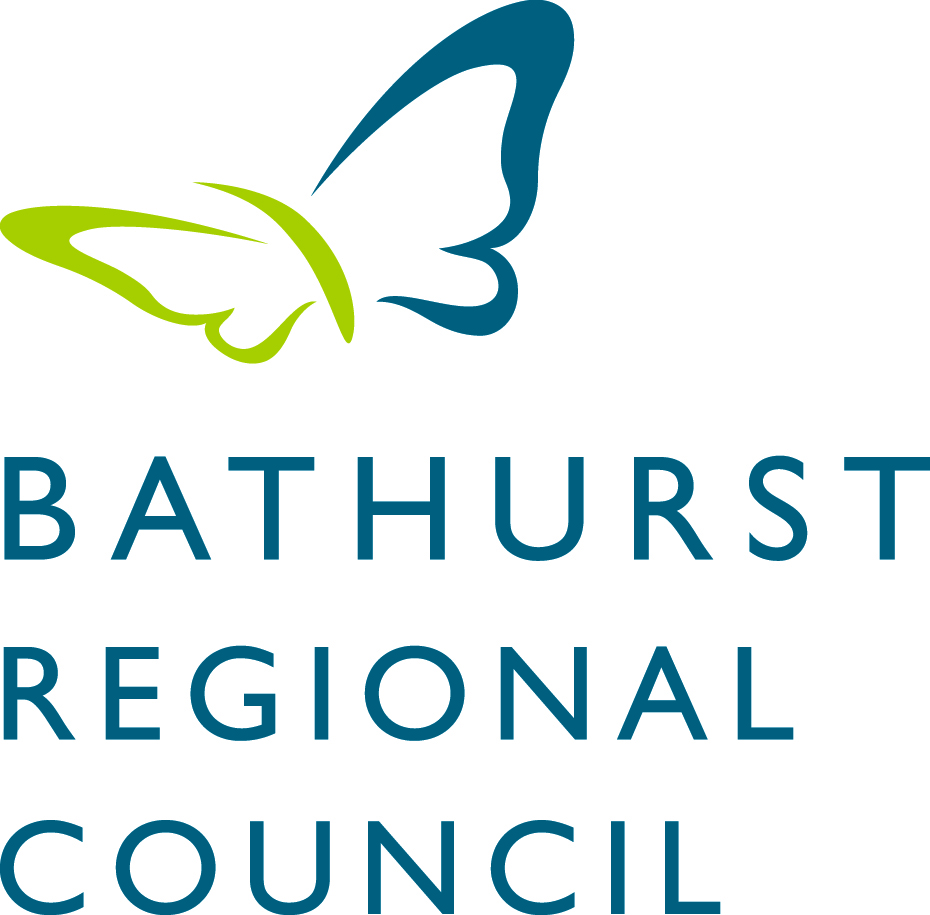 DirectorateCultural & Community ServicesSectionArt GalleryClassificationBand 3, Level 3, Grade 10Position StatusFull TimeCommencing Salary RangeUp to $94,382.31 per annum + Super + leaseback vehicleReports toDirector Cultural & Community ServicesDirect ReportsFour (4) positions – Curator, Audience Engagement Officer, Curatorial Assistant and Gallery Administrator, plus casual staff.Work LocationBathurst Regional Art GalleryPosition PurposeTo effectively and efficiently manage the Bathurst Regional Art Gallery consistent with the vision of achieving the objective of being a “Premier Inland Centre of Culture and Creativity” as outlined in the Bathurst Region a Cultural Vision 2036.To collect, conserve and display visual arts heritage by ensuring the development of an appropriate collection.To maximise enjoyment and understanding of the visual arts for practising artists, the community and visitors to the region through maintaining and supporting the development of a gallery of the highest modern standard and practice.To develop and maintain partners and stakeholders in the delivery of objectives of the Cultural Vision 2036.Key ResponsibilitiesManage the Bathurst Regional Art Gallery.Lead and motivate staff to deliver excellence in customer serviceDevelop and maintain organisational culture, values and reputation with Council and all staff, customers, suppliers and regulatory bodies.Selection CriteriaEssentialAppropriate tertiary qualifications or equivalent industry experienceSubstantial experience in public gallery or museum management, including financial and staff management and gallery building requirementsBroad knowledge of Australian contemporary arts practice and proven ability to undertake successful exhibition and public programming and collection development and managementAbility to forge successful relationships at senior levels in organisationsExpertise in strategic planning and policy developmentDemonstrated ability to obtain grants, sponsorship and undertake associated entrepreneurial public relations and marketing activitiesExcellent leadership, communication and negotiation skillsDemonstrated understanding of EEO and WHS principlesComputer literacy including an understanding of social mediaDrivers licence.DesirableKnowledge of international/contemporary arts practiceExperience working with volunteersSound knowledge of the policies and processes of state and federal arts funding organisations and philanthropic foundationsExpected Organisational StandardsFollow defined WHS proceduresProvide service to customersWork effectively in the local government contextWork with others in local governmentCommunicate in the WorkplaceFollow defined risk management policies and proceduresFollow defined ethical guidelines from Council, including Code of ConductFollow defined environmental sustainability guidelines.Employment Conditions35 hour weekCore hours of work are 9.00am to 5.00pm Monday to Friday with a 30 minute lunch break, and a RDO every three weeks. Additional out of hours work will be required as part of the role.Probationary period of four months Four weeks annual leaveLong Service Leave after five yearsSuperannuation of 9.5% paid by CouncilMedical (including drug and alcohol testing) and audio required as part of selection process.